		 ДЕПУТАТ                    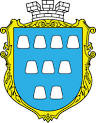 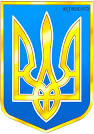     ДРОГОБИЦЬКОЇ МІСЬКОЇ РАДИГрицай Роман МиколайовичМіському головіТ. Я. КучміДепутатське звернення №4 від 23.02.2016В рамках бюджетної децентралізації утримання ПТУ було вирішено перекласти на місцеві бюджети. Проте ситуація в Дрогобичі дуже складна. Бюджетних грошей на утримання закладів профтехосвіти не вистачає.ПТУ, які готують фахівців робітничих спеціальностей, опинилися на межі закриття: викладачам не оплачують заробітню плату, учні опинилися у ще скрутнішій ситуації. Як відомо, більшість учнів наших училищ – це соціально-незахищені діти, серед яких багато сиріт. Через помилки влади всі вони залишилися без малої, але такої необхідної, стипендії. Деяким учням вчителі уже приносять їжу з дому, допомагають фінансово та морально підтримують. Майже щодня мені доводиться чути від учнів питання, яке не має відповіді: «Коли уже нам дадуть стипендію?»Лише у ВПУ-19 навчається більше 600 учнів м. Дрогобича та району, батьки і родичі яких – наші виборці. Крім цього, майже усі в унісон тепер заявляють, що кошти за січень їм не виділяє саме Дрогобицька міська рада.Згідно з підрахунками фінансового відділу ДМР, на виплату усіх заборгованостей за січень 2016 року потрібно близько 1,9 млн грн.Шановний пане голово, прошу Вас: Посприяти вирішенню такого важливого питання. Крім цього винести дане питання на розгляд депутатів ДМР на найближчій сесії міської ради. З повагою,депутат міської ради	Р. Грицай